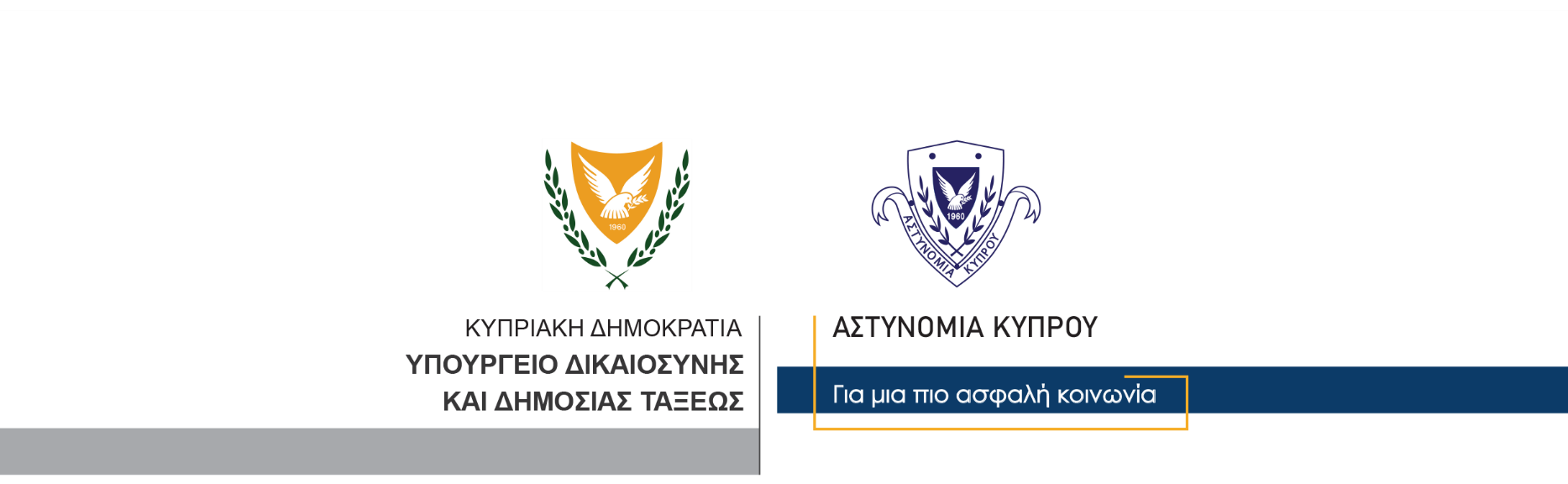   Υποδιεύθυνση Επικοινωνίας Δημοσιών Σχέσεων & Κοινωνικής Ευθύνης22 Φεβρουαρίου, 2021Δελτίο Τύπου 2 – Επιχείρηση Αστυνομίας – Παράνομη κατοχή αδασμολόγητων καπνικών προϊόντων	Μέλη της Αστυνομίας (ΟΠΕ Λάρνακας – Ειδικών Καθηκόντων Πύλας) σε συνεργασία με μέλη των Τελωνειακών Αρχών, διεξήγαγαν σήμερα το μεσημέρι έρευνα σε υποστατικό, το οποίο βρίσκεται σε χωριό της επαρχίας Λάρνακας.	Κατά τη διάρκεια της έρευνας, εντοπίστηκαν και κατασχέθηκαν ως τεκμήρια, 44 κούτες τσιγάρα, 3,5 κιλά καπνού και 1,250 γραμμάρια καπνού ναργιλέ (όλα αδασμολόγητα).	Στον ιδιοκτήτη του υποστατικού, επιβλήθηκε από το Τμήμα Τελωνείου χρηματικό πρόστιμο, ύψους 8,000 ευρώ, το οποίο και καταβλήθηκε έναντι σχετικής απόδειξης.	Το Τμήμα Τελωνείου συνεχίζει τις εξετάσεις.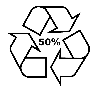 Υποδιεύθυνση Επικοινωνίας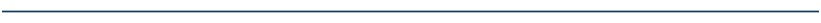 Οδός Αντιστράτηγου Ευάγγελου Φλωράκη, 1478, Λευκωσία,Τηλ.: 22808067, Φαξ: 22808598,  Email: communications@police.gov.cy, Ιστοσελίδα: www.police.gov.cy